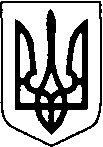   ЛУЦЬКА РАЙОННА ДЕРЖАВНА АДМІНІСТРАЦІЯВОЛИНСЬКОЇ ОБЛАСТІРОЗПОРЯДЖЕННЯ ГОЛОВИ   01 вересня 2020 року                         м.Луцьк			  № 152Про здійснення заходів з підготовки до проведення місцевих виборів 25 жовтня 2020 рокуВідповідно до статей 24, 39 – 45, частини 3 статті 53, статей 61, 73, 211 Виборчого кодексу України, статей 2, 14, 26 – 28 Закону України «Про Державний реєстр виборців», статей 2, 25, частини 4 статті 31 Закону України «Про місцеві державні адміністрації», частини 2 статті 11, пункту 5 частини                2 статті 38, частини 6 статті 42 Закону України «Про місцеве самоврядування в Україні», постанови Верховної Ради України від 15 липня 2020 року № 795-ІХ «Про призначення чергових місцевих виборів у 2020 році», постанов Центральної виборчої комісії від 08 серпня 2020 року № 160 «Про перші вибори депутатів сільських, селищних, міських рад територіальних громад і відповідних сільських, селищних, міських голів 25 жовтня 2020 року», від 14 серпня 2020 року                  № 176 «Про призначення перших виборів депутатів районних рад на 25 жовтня                     2020 року», від 08 серпня 2020 року № 163 «Про Календарний план основних організаційних заходів з підготовки та проведення місцевих виборів 25 жовтня 2020 року», розпорядження голови облдержадміністрації від 26 серпня 2020 року № 500 «Про здійснення заходів з підготовки до проведення місцевих виборів 
25 жовтня 2020 року», з метою забезпечення дотримання конституційних виборчих прав громадян, здійснення необхідних та своєчасних заходів з підготовки до вказаних виборів, належної та оперативної роботи органу ведення Державного реєстру виборців: 1. ЗОБОВʼЯЗУЮ: 1) генерального директора комунального некомерційного підприємства «Луцький районний центр первинної медико-санітарної допомоги» Оксану Чертюк, начальника Луцького районного управління Головного управління Державної служби України з питань безпечності харчових продуктів та захисту споживачів у Волинській області Володимира Крука, начальника Луцького міськрайонного відділу лабораторних досліджень ДУ «Волинський обласний лабораторний центр Держсанепідслужби України» Марію Білоножко, начальника Луцького районного відділення поліції Луцького відділу поліції Головного управління Національної поліції у Волинській області Михайла Євтушика, сільських, селищного голів ужити всіх необхідних заходів із запобігання поширенню гострої респіраторної хвороби COVID-19, спричиненої коронавірусом SARS-COV-2, під час організації та проведення місцевих виборів 25 жовтня 2020 року;2) відділ ведення Державного реєстру виборців райдержадміністрації (Людмила Хомчук), управління соціального захисту населення райдержадміністрації (Світлана Авраменко), комунальне некомерційне підприємство «Луцький районний центр первинної медико-санітарної допомоги» (Оксана Чертюк),  РЕКОМЕНДУЮ районному відділу управління Державної міграційної служби України у Волинській області (Алла Щербань), районному відділу державної реєстрації актів цивільного стану Західного міжрегіонального управління Міністерства юстиції (м.Львів) (Жанна Андрійчук), сільським, селищному головам вжити передбачених Виборчим кодексом України та Законом України «Про Державний реєстр виборців» заходів із забезпечення складання попередніх та уточнених списків виборців, зокрема шляхом своєчасного подання відділу ведення Державного реєстру виборців райдержадміністрації визначених цими нормативно-правовими актами відомостей (зокрема, 02 жовтня 2020 року (за період з 01 вересня по 01 жовтня                      2020 року включно), 14 жовтня 2020 року (за період з 02 по 13 жовтня 2020 року включно));3) відділ ведення Державного реєстру виборців райдержадміністрації (Людмила Хомчук) в установленому законодавством порядку:забезпечити підготовку та передачу попередніх та уточнених списків виборців, іменних запрошень відповідним дільничним виборчим комісіям у строки та згідно з вимогами, установленими Виборчим кодексом України та Законом України «Про Державний реєстр виборців»;вжити спільно з відділом фінансово-господарського забезпечення апарату райдержадміністрації (Світлана Рехнюк) заходів щодо забезпечення відділу тонером для принтерів та папером формату А3, А4 у необхідній кількості;провести роботу щодо інформування виборців про порядок та строки уточнення списків виборців, зміни виборчої адреси, відповідно до частин 3, 4, статті 8 Закону України «Про Державний реєстр виборців», порядку і часу голосування, у тому числі голосування за межами приміщення для голосування, строків подання відповідних заяв; 4) відділ документообігу, організаційної та інформаційної діяльності апарату райдержадміністрації (Ігор Гусак) сприяти поширенню через районні електронні засоби масової інформації матеріалів щодо порядку та строків уточнення списків виборців, зміни виборчої адреси, відповідно до частин 3, 4, статті 8 Закону України «Про Державний реєстр виборців», порядку і часу голосування, у тому числі голосування за межами приміщення для голосування, строків подання відповідних заяв та відповідальності за порушення виборчого законодавства;5) відділ містобудування, архітектури, інфраструктури, інвестиційної та економічної діяльності райдержадміністрації (Віктор Велк) створити належні умови для здійснення офіційними спостерігачами від іноземних держав та міжнародних організацій своїх повноважень під час виборчого процесу;6) генерального директора комунального некомерційного підприємства «Луцький районний центр первинної медико-санітарної допомоги» Оксану Чертюк у встановленому законодавством  порядку  забезпечити  чергування медичних працівників під час проведення голосування на виборчих дільницях 25 жовтня  2020 року;7) відділ документообігу, організаційної та інформаційної діяльності апарату райдержадміністрації (Ігор Гусак) забезпечити належний контроль та моніторинг стану сприяння органами місцевого самоврядування проведенню виборів 25 жовтня 2020 року, зокрема, стану сприяння виборчим комісіям у реалізації їх повноважень.2. РЕКОМЕНДУЮ: 1) сільським, селищному головам вжити заходів щодо:своєчасного відведення місць та обладнання стендів, дошок оголошень у людних місцях в усіх населених пунктах сільських, селищної рад для розміщення матеріалів передвиборної агітації;надання виборчим комісіям – приміщень, необхідних для виконання ними функцій з підготовки та проведення голосування, транспортних засобів, обладнання, інвентарю, оргтехніки, засобів зв’язку, інших матеріальних цінностей згідно з нормами, установленими Виборчим кодексом України та актами Центральної виборчої комісії;за рахунок коштів місцевих бюджетів до 08 жовтня 2020 року забезпечити обладнання приміщень дільничних виборчих комісій з місцевих виборів не менш як однією встановленою та підключеною телефонною лінією з окремим телефонним номером;зняття передвиборних агітаційних матеріалів відповідними службами органів місцевого самоврядування з 24 години останньої п’ятниці, що передує дню виборів (з 24 години 23 жовтня  2020 року);2) районній філії ПАТ «Волиньобленерго» (Віктор Денисовець) забезпечити безперебійне електропостачання приміщень територіальних та дільничних виборчих комісій району;3) районному відділенню поліції Луцького відділу поліції Головного управління Національної поліції у Волинській області (Михайло Євтушик) забезпечити в порядку, визначеному законодавством:охорону громадського порядку та безпеки громадян під час проведення масових заходів;охорону виборчих бюлетенів, іншої виборчої документації та приміщень, що надаються виборчим комісіям;супровід при транспортуванні виборчих бюлетенів, інших виборчих документів до приміщень відповідних територіальних, дільничних виборчих комісій членами відповідної виборчої комісії;4) районному сектору управління Державної міграційної служби України у Волинській області (Алла Щербань) забезпечити у порядку, визначеному законодавством, оперативну видачу (обмін) виборцям паспортів громадянина України у разі їх звернення;5) районному сектору управління Державної міграційної служби України у Волинській області (Алла Щербань), районному відділу державної реєстрації актів цивільного стану Західного міжрегіонального управління Міністерства юстиції (м.Львів) (Жанна Андрійчук), сільським, селищній радам забезпечити невідкладне надання відповідей на запити відділу ведення Державного реєстру виборців райдержадміністрації відповідно до частини 4 статті 23 Закону України «Про Державний реєстр виборців»;6) управлінню державної казначейської служби України в м.Луцьку Волинської області (Наталія Медунецька) забезпечити своєчасне та в повному обсязі зарахування виділених з Державного бюджету України асигнувань на рахунки виборчих комісій для підготовки та проведення місцевих виборів;7) міськрайонному відділу управління Державної служби України з надзвичайних ситуацій у Волинській області (Андрій Касіч) забезпечити проведення планових і позапланових перевірок додержання та виконання вимог законодавства у сфері пожежної та техногенної безпеки об’єктів, у яких будуть розміщені приміщення дільничних виборчих комісій, а також приміщення для голосування.3. Попередити сільських, селищного голів про їх персональну відповідальність за забезпечення надання виборчим комісіям – приміщень, необхідних для виконання ними функцій з підготовки та проведення голосування, транспортних засобів, обладнання, інвентарю, оргтехніки, засобів зв’язку, інших матеріальних цінностей згідно з нормами, установленими Виборчим кодексом України та актами Центральної виборчої комісії;4. Керівникам структурних підрозділів райдержадміністрації, територіальних органів міністерств та інших центральних органів виконавчої влади, рекомендувати сільським, селищному головам у межах, визначених Конституцією та законами України повноважень, уживати вичерпних заходів щодо забезпечення дотримання посадовими та службовими особами органів виконавчої влади, органів місцевого самоврядування обмежень та заборон, установлених виборчим законодавством, зокрема в частині передвиборної агітації.5. Відділу ведення Державного реєстру виборців райдержадміністрації, управлінню соціального захисту населення райдержадміністрації, управлінню державної казначейської служби України в м.Луцьку Волинської області, міськрайонному відділу управління Державної служби України з надзвичайних ситуацій у Волинській області, районному відділенню поліції Луцького відділу поліції Головного управління Національної поліції у Волинській області, районному відділу управління Державної міграційної служби України в області, районному відділу державної реєстрації актів цивільного стану Західного міжрегіонального управління Міністерства юстиції (м.Львів), комунальному некомерційному  підприємству  «Луцький  районний  центр  первинної медико-санітарної допомоги», районній  філії  ПАТ «Волиньобленерго», сільським, селищній радам про виконання розпорядження інформувати   райдержадміністрацію  до 20 вересня та 09 жовтня 2020 року.6. Контроль за виконанням цього розпорядження залишаю за собою.Перший заступник голови			                      Олександр ОЗІНОВИЧІгор Гусак 728 033